Publicado en Madrid el 18/06/2019 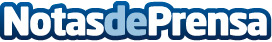 Leadera Marketing Solution redefine con Automatización e Inteligencia Artificial la ecuación marketing-ventas Ha diseñado un ecosistema integral basado en Automatización e Inteligencia Artificial que da soporte a los equipos de marketing y ventas en cada una de las fases del customer journey, acelerando la transformación de los leads en venta efectivasDatos de contacto:MIGUEL ÁNGEL TRENAS622836702Nota de prensa publicada en: https://www.notasdeprensa.es/leadera-marketing-solution-redefine-con_3 Categorias: Nacional Inteligencia Artificial y Robótica Marketing E-Commerce http://www.notasdeprensa.es